Beschreibung:Hügelige Runde übers Gau nach Ochsenfurt. Ein Teil auf der Gaubahn.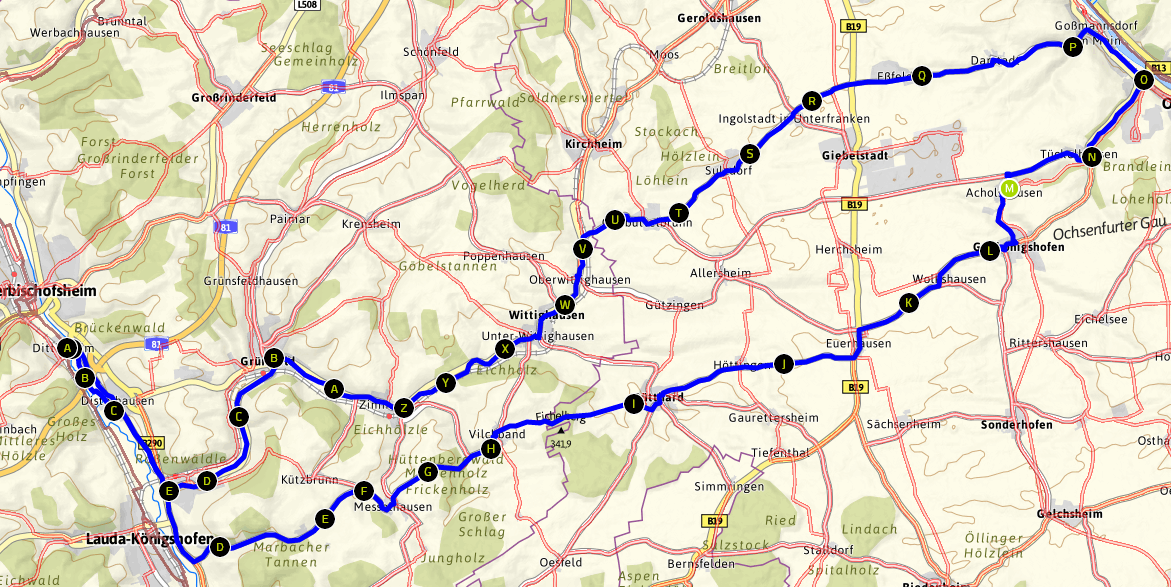 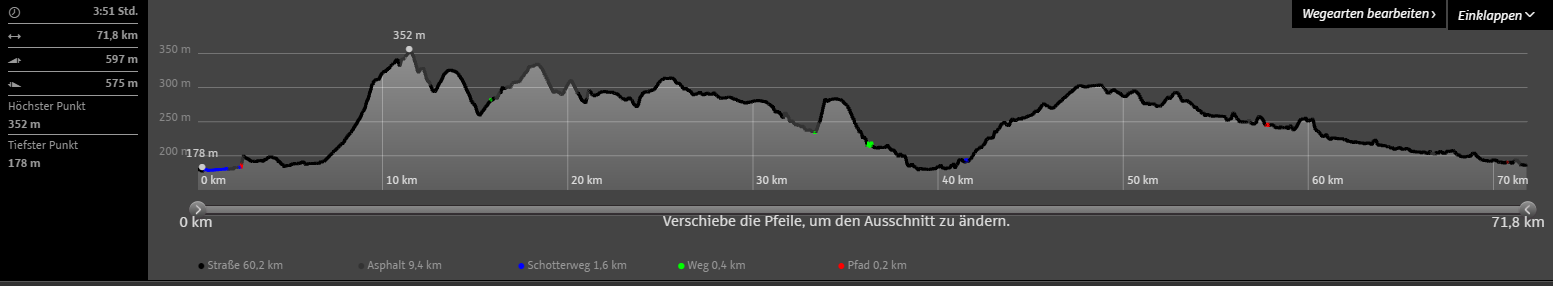 DittigheimMarbachHofstettenMesselhausenVilchbandBütthardHöttingenEuershausenWolkshausenGaukönigshofenGaubahn nach OchsenfurtGossmansdorfDarstadtEssfeldIngolstadtSulzdorfGaubüttelbrunnWittighausenZimmernGrünsfeldDittigheim	DittigheimMarbachHofstettenMesselhausenVilchbandBütthardHöttingenEuershausenWolkshausenGaukönigshofenGaubahn nach OchsenfurtGossmansdorfDarstadtEssfeldIngolstadtSulzdorfGaubüttelbrunnWittighausenZimmernGrünsfeldDittigheimDittigheimMarbachHofstettenMesselhausenVilchbandBütthardHöttingenEuershausenWolkshausenGaukönigshofenGaubahn nach OchsenfurtGossmansdorfDarstadtEssfeldIngolstadtSulzdorfGaubüttelbrunnWittighausenZimmernGrünsfeldDittigheim